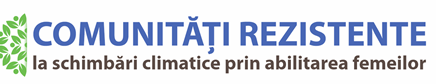 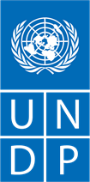 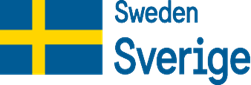 Anexa 3Declarație pe propria răspundereDatele de identificare ale persoanei fizice:Nume, Prenume  	______________________________________________________________Codul personal /IDNP	______________________________________________________________Adresa:			____________________________________________________________________________________________________________________________Eu, Subsemnata, _________________________________, în calitate de solicitantă, pentru participarea la Programul de asistență financiară nerambursabilă pentru Femeile ce realizează activități economice pe lângă gospodăria casnică în cadrul Proiectului ”Comunități rezistente la schimbările climatice prin abilitarea femeilor”, confirm că: 1.  La data depunerii documentației de concurs, gospodăria pe care o reprezint, nu înregistrează datorii la bugetul de stat și bugetul local;2. Datele furnizate în formularele de aplicare sunt corecte și corespund realității; 3. Sunt dispusă să realizez lucrările aferente implementării proiectului personal și / sau cu implicarea altor persoane, în conformitate cu ideea activității economice prezentată în formularul de aplicare;4. Nu sunt în situație de conflict de interese cu reprezentanții donatorului sau a partenerilor de implementare;5. Îmi exprim acordul privind diseminarea rezultatelor proiectului finanțat din grant. Data: _____  ____________________  2021Semnatara Nume, Prenume	_______________________________________________________________________    (semnătura)